Minnie Ann (Tucker) ArnoldAugust 13, 1881 – September 29, 1954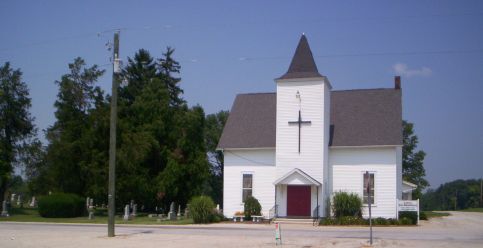 Photo by Ron Oswalt   Arnold, Mrs. Minnie, 73, died Wednesday (Sept. 29) of a coronary thrombosis. Born in Washington Courthouse, daughter of J.B. and Susan Cutter Tucker. Married to Rev. Herbert Arnold who died in 1932.    Survived by one daughter, Mrs. Geraldine Hiser (wife of Gerald); two grandchildren, Max and Judith Ann; one sister, Mrs. W.E. McIntire; and a brother, James Tucker. Asbury Cemetery.The Montpelier Herald, Blackford County, IndianaThursday, September 30, 1954